KONSOLIDĒTS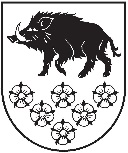 LATVIJAS REPUBLIKAKANDAVAS NOVADA DOMEDārza iela 6, Kandava, Kandavas novads, LV  3120 Reģ. Nr.90000050886, Tālrunis 631 82028, fakss 631 82027, e-pasts: dome@kandava.lvKandavāAPSTIPRINĀTS Kandavas novada domes sēdē2015.gada 29.janvārī( protokols Nr.2   5.§)ar precizējumiem domes sēdē 26.02.2015.( protokols Nr.3  2.§)ar grozījumiem domes sēdē2018.gada 22.februārī(protokols Nr.3  4.§)ar precizējumiem domes sēdē 2018.gada 29.martā(protokols Nr.5  4.§)Kandavas novada domes saistošie noteikumi Nr. 2„Pirmsskolas vecuma bērnu reģistrācijas un uzņemšanas kārtība Kandavas novada pirmsskolas izglītības iestādēs un iestādēs, kas īsteno pirmsskolas izglītības programmas”							Izdoti saskaņā ar likuma „Par pašvaldībām” 								15.panta pirmās daļas 4.punktu un                                                                                            43.panta trešo daļu un Vispārējās izglītības                                                                                            likuma 26.panta pirmo daļuI. Vispārīgie jautājumi1. Saistošie noteikumi nosaka pirmsskolas vecuma bērnu (turpmāk – bērns) reģistrācijas un uzņemšanas kārtību Kandavas novada pirmsskolas izglītības iestādēs un iestādēs, kas īsteno pirmsskolas izglītības programmas (turpmāk – Iestāde).2. Pirmsskolas izglītības programmu (turpmāk – programma) bērni apgūst no pusotra līdz septiņu gadu vecumam. Atkarībā no veselības stāvokļa un psiholoģiskās sagatavotības programmas apguves laiku var pagarināt vai saīsināt par vienu gadu, pamatojoties uz vecāku (aizbildņu) (turpmāk – vecāki) iesniegumu un ģimenes ārsta vai psihologa atzinumu, vai Kandavas novada pedagoģiski medicīniskās komisijas atzinumu.( redakcija apstiprināta domes sēdē 2018.gada 29.martā, protokols Nr.5  4.§)3. Programmas apguvi bērnam nodrošina tikai vienā Iestādē. Vecākiem ir tiesības izvēlēties citu Iestādi programmas apguvei, ja izvēlētajā Iestādē ir brīva vieta.4. Programmas apguve Iestādē sākas kārtējā gada 1.septembrī.II. Pieteikuma reģistrācija un bērnu uzņemšana Iestādē5. Bērnu reģistrācija notiek Izglītības pārvaldē no bērna dzimšanas brīža līdz septiņu gadu vecumam visu kalendāro gadu. 6. Piesakot bērnu reģistrācijai rindā, vecāki (aizbildnis) uzrāda:6.1. bērna dzimšanas apliecību vai dokumentu, kurā norādīts bērna personas kods; 6.2. vecāku personu apliecinošu dokumentu;6.3. aizbildnis – bāriņtiesas lēmumu, kas apliecina aizbildnības nodibināšanas faktu;6.4. dokumentu, kas apliecina tiesības šo noteikumu 15.punktā noteiktajos gadījumos bērnu ārpuskārtas uzņemt Iestādē:6.4.1. noteikumu 18.1.1.punktā noteiktajām personām - invaliditātes apliecību;6.4.2. svītrots ( domes sēdes  26.02.2015. lēmums, protokols Nr.3  2.§);6.4.3.noteikumu 18.1.3.punktā noteiktajām personām – darba devēja apliecinājumu/ ieteikumu.7. Reģistrējot bērnu rindā, vecāki aizpilda pieteikuma formu un norāda vēlamo Iestādi vai vairākas Iestādes programmas apguvei un vēlamo programmas apguves uzsākšanas laiku.  Pieteikumā drīkst norādīt ne vairāk kā divas izglītības iestādes.( redakcija apstiprināta domes sēdē 2018.gada 29.martā, protokols Nr.5  4.§)8. Reģistrācijas pieteikuma elektronisko formu, kurā norāda bērna deklarēto un faktisko dzīvesvietu, kontaktinformāciju (e-pasta adrese, telefona numurs) vecāku klātbūtnē aizpilda Izglītības pārvaldes vadītāja norīkots darbinieks (turpmāk – darbinieks). Vecāki pārbauda pieteikumā ierakstītās informācijas atbilstību viņu norādītajām ziņām un apstiprina ar savu parakstu.( redakcija apstiprināta domes sēdē 2018.gada 29.martā, protokols Nr.5  4.§)9. Ja vecāku dzīvesvieta ir reģistrēta Kandavas novadā, bet ārpus Kandavas pilsētas administratīvās teritorijas, un neviens no vecākiem pamatotu iemeslu dēļ nevar ierasties Izglītības pārvaldē pieteikuma iesniegšanai, pieteikumu aizpilda Iestādes vadītājs. Pieteikuma elektronisko formu Iestādes vadītājs nekavējoties nosūta Izglītības pārvaldei. Izglītības pārvalde reģistrē pieteikumu un piešķir rindas kārtas numuru attiecīgajā pakāpē. Vecāku parakstītu pieteikuma oriģinālu Iestādes vadītājs desmit dienu laikā iesniedz Izglītības pārvaldē. Pieteikumu var iesniegt parakstītu ar drošu elektronisko parakstu.( redakcija apstiprināta domes sēdē 2018.gada 29.martā, protokols Nr.5  4.§)10. Izglītības pārvalde izsniedz vecākiem izziņu par pieteikuma reģistrāciju bērna uzņemšanai rindā, kurā norādīts bērna vārds, uzvārds, personas kods, iestāde, uz kuru pieteikts bērns, bērna identifikācijas kods un vecāku pienākumi.11. Vecāki rakstiski 30 dienu laikā informē Izglītības pārvaldes darbinieku par pieteikumā iekļauto ziņu izmaiņām.12. Aizpildot pieteikuma formu, Izglītības pārvalde reģistrē bērnu rindā:	12.1. 1.pakāpes rindā, ja bērna dzīvesvieta ir deklarēta Kandavas novadā un bērns nav uzņemts nevienā Kandavas novada izglītības iestādē;	12.2. 2.pakāpes rindā, ja bērna dzīvesvieta nav deklarēta Kandavas novadā. Šajā punktā noteiktajā gadījumā bērnam piešķir vietu izglītības iestādē, ja ir brīvas vietas pēc pirmās pakāpes rindā iekļauto bērnu nodrošināšanas ar vietu pirmsskolas grupās.( redakcija apstiprināta domes sēdē 2018.gada 29.martā, protokols Nr.5  4.§)13. Svītrots ( redakcija apstiprināta domes sēdē 2018.gada 29.martā, protokols Nr.5  4.§)14. Vecākiem ir tiesības atsaukt pieteikumu, uzrakstot iesniegumu Izglītības pārvaldei.15. Izglītības pārvalde nodrošina publiski pieejamu informāciju par bērnu rindu un tās izmaiņām pašvaldības un Izglītības pārvaldes mājas lapās ( www.kandava.lv; www.knip.lv). Informācijā norādīts:15.1. bērna rindas kārtas numurs;15.2. bērna identifikācijas kods;15.3. pieteikuma iesniegšanas datums;15.4. piezīme par ārpus rindas gadījumiem.16. Bērnam vietu Iestādē piešķir „Pirmsskolas vecuma bērnu uzņemšanai izglītības iestādē komisija” (turpmāk – komisija), kuras sastāvu apstiprina Kandavas novada Domes priekšsēdētājs:16.1. piešķirot bērnam vietu Iestādē, reģistrācijas pieteikums no rindas tiek izņemts; 16.2. par komisijas sēdē pieņemto lēmumu komisijas vadītājs 5 darba dienu laikā informē bērna vecākus;16.3. vecākiem 30 dienu laikā no šo noteikumu 16.2.punktā minētās informācijas saņemšanas dienas nepieciešams pieteikt bērnu Iestādē, iesniedzot Iestādes vadītājai komisijas lēmuma izrakstu un bērna dzimšanas apliecības kopiju, uzrādot oriģinālu un parakstīt līgumu par bērna uzņemšanu pirmsskolas izglītības programmas apguvei;16.4. ja vecāki 30 dienu laikā nav izpildījuši šo noteikumu 16.3.punkta prasības, Iestādes vadītājs rakstiski par to informē komisijas vadītāju;16.5. ja vecāki nevēlas, ka bērns apmeklē komisijas lēmuma izrakstā norādīto Iestādi, vecākiem ir tiesības 30 dienu laikā no šo noteikumu 16.2.punktā minētās informācijas saņemšanas dienas, rakstiski informējot darbinieku, atjaunot bērna reģistrācijas pieteikumu rindā ar sākotnējo reģistrācijas datumu;16.6. ja vecāki nav bērnu pieteikuši Iestādē vai nav atjaunojuši bērna reģistrācijas pieteikumu rindā noteikumu 16.3. un 16.5.punktā paredzētajā laikā, vecākiem ir tiesības bērna reģistrācijas pieteikumu rindā iesniegt atkārtoti.17.Piešķirot bērnam vietu Iestādē, tiek ņemts vērā bērna rindas kārtas numurs, ievērojot šādu secību:	17.1. pirmajā kārtā – 1.pakāpes rindā reģistrētie bērni;	17.2. otrajā kārtā -2.pakāpes rindā reģistrētie bērni, ja grupā ir brīvas vietas.( redakcija apstiprināta domes sēdē 2018.gada 29.martā, protokols Nr.5  4.§)18.Ievērojot pieteikumu reģistrāciju secību un brīvo vietu skaitu izglītības iestādē, izņemot šo noteikumu 12.2. apakšpunktā reģistrētās personas, tiek izveidots pretendējošo bērnu saraksts, kas prioritāri tiek uzņemti šādā secībā:	18.1. obligāto izglītības vecumu sasniedzis bērns, kurš neapmeklē pašvaldības izveidoto  pirmsskolas izglītības iestādi, vai iestādi, kura īsteno pirmsskolas izglītības programmu;	18.2. viens no bērna vecākiem ir persona ar invaliditāti;	18.3. bērns, kuram ar pedagoģiski medicīniskās komisijas atzinumu speciālās izglītības programmas apguves nepieciešamība mainīta uz vispārējās izglītības programmas apguvi;	18.4. bērns, kurš palicis bez abu vai viena vecāka gādības;	18.5. bērns no daudzbērnu ģimenēm (trīs un vairāk bērni);	18.6. bērns, kuram brālis vai māsa jau apmeklē attiecīgo izglītības iestādi;	18.7. bērns, kura viens vai abi no vecākiem, vai likumiskais pārstāvis ir konkrētās izglītības iestādes darbinieks;	18.8. bērns, kura viens vai abi no vecākiem, vai likumiskais pārstāvis, ir darba tiesiskajās attiecības ar Kandavas novada pašvaldību.  	18.9. cits gadījums, kad bērns tiek uzņemts 1.pakāpes rindā.( redakcija apstiprināta domes sēdē 2018.gada 29.martā, protokols Nr.5  4.§)19. Svītrots ( redakcija apstiprināta domes sēdē 2018.gada 29.martā, protokols Nr.5  4.§)20. Iestāde slēdz līgumu par bērna uzņemšanu pirmsskolas izglītības programmas apguvei. 21.Grupu komplektēšana Iestādē notiek laikā no 1.jūnija līdz 31.augustam.22. Uz brīvajām vietām Iestādē bērni rindas kārtībā var tikt uzņemti visa gada laikā.23. Ja bērns Iestādē uzņemts, bet vecāki vēlas Iestādi mainīt, vecāki iesniedz iesniegumus abu Iestāžu vadītājiem.24. Ja Iestādē atbrīvojas vieta, Iestādes vadītājam nekavējoties jāinformē Izglītības pārvalde.25. Reģistrācijas pieteikuma paraugs uzņemšanai izglītības iestādē ir pievienots saistošo noteikumu pielikumā.( redakcija apstiprināta domes sēdē 2018.gada 29.martā, protokols Nr.5  4.§)III. Noslēguma jautājumi26. Ar šo noteikumu spēkā stāšanos spēku zaudē Kandavas novada domes 2009. gada 26. novembra saistošie noteikumi Nr. 13 „Pirmsskolas vecuma bērnu reģistrācijas, uzņemšanas un atskaitīšanas kārtība Kandavas novada domes pirmsskolas izglītības iestādēs un skolu pirmsskolas grupās”.Kandavas novada domes priekšsēdētāja     (personiskais paraksts)  Inga PriedePielikums (reģistrācijas pieteikumaparaugs uzņemšanai izglītības iestādē)
Kandavas novada domes 2018.gada 29.martasaistošajiem noteikumiem Nr.4 (protokols Nr. 3, 4.§)Kandavas novada Izglītības pārvaldesvadītājai ___________________vecāka vārds, uzvārdsdzīvesvietas adresetālruņa Nr.e- pasta adreseReģistrācijas pieteikumsLūdzu uzņemt_____________________________________________________					(iestādes nosaukums)VAI____________________________________________________________					(iestādes nosaukums)audzēkņu rindā manu dēlu/meitu 							(bērna vārds, uzvārds)personas kods bērna dzimšanas  datums: (bērna deklarētās dzīvesvietas adrese)ar _____________________________________(datums, ar kuru vēlams sākt apmeklēt PII )Faktiskās dzīvesvietas adrese, ja atšķiras no deklarētās: 													(iesnieguma datums)						(iesniedzēja paraksts)	Piešķirtais kods: 				-